Сценарий урокаАвтор: Бизина Наталия ВладимировнаОбразовательное учреждение: Негосударственное образовательное учреждение гимназия «Томь»Предмет: историяКласс: 6Тема: урок-состязание «Рыцарский турнир» (по теме: «Феодальное общество Средневековья»)Продолжительность занятия: 45 минутУчебно-методическое обеспечение: В.А. Ведюшкин. История Средних веков. 6 класс: учебник для общеобразовательных учреждений. М.: Просвещение,  2010 . – 287 с.В.А. Ведюшкин. Е.А. Крючкова. История Средних веков. Рабочая тетрадь. 6 класс. М.: просвещение. 2010.Авторский медиапродукт : Microsoft Power Point,  Microsoft WordТехнологический сценарий урока.План занятия:Цели урока: повторить и закрепить ранее изученный материал по теме: Феодальное общество СредневековьяФормируемые компетенции: Образовательные – познакомить учащихся с культурным наследием средневековой эпохи, показать значение этого наследства в современном мире.Развивающие – развитие познавательных интересов, способности к самообучению, развитие творческих способностей при помощи театральной педагогики.Воспитательные – воспитание информационной культуры, толерантного отношения к культуре другой эпохи.Ожидаемые результаты: развитие интереса к истории;закрепление знаний по истории средневековья;Оборудование: компьютер, проекторПрезентация1.Схема взаимосвязи кадров презентации: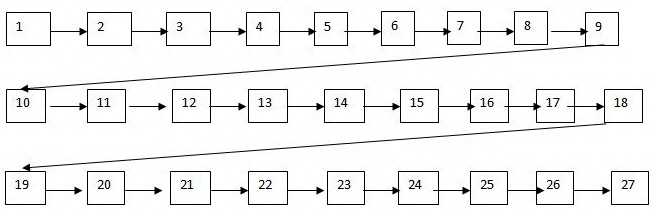 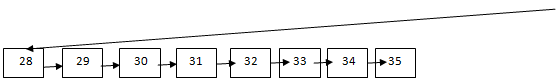 2.Содержание кадров презентации:№ 1 – титульный лист№ 2 -  сцена средневекового бала (музыкальный фрагмент для танца учащихся)№3 – I тур, критерии оценки № 4- II тур, 1 вопрос№5 - ответ - вассал№ 6 – II тур, 2 вопрос№ 7 – ответ - барщина№ 8 – II тур, 3 вопрос № 9 – ответ -донжон№ 10 – II тур, 4 вопрос№ 11 – ответ -община№ 12 – II тур, 5 вопрос№ 13 – ответ -мэр№ 14 – II тур, 6 вопрос№ 15 – цех№16 – II тур, 7 вопрос№17 – шедевр№ 18 – II тур, 8 вопрос№ 19 – ратуша№ 20 – III тур, регламент№21 – 29 – оружие средневековья№ 30 – IV тур, послание даме сердца№ 31 – изображение трубадуров№ 32 – изображение жонглёров № 33 – V тур, кодекс рыцарской чести № 34 – подведение итогов № 35 – использованные материалыПодготовительный этап:Пред проведением состязания класс делится на группы. Каждая группа получает задания для подготовки к уроку. Для 1 тура «приветствие» необходимо придумать в импровизированной форме представление команды, в котором  обязательно должны быть следующие составляющие: Название команды Девиз Герб, составленный по геральдическим правилам, с объяснением значения его элементов (для выполнения задания используется рабочая тетрадь, задание №7 на странице 36)Костюмы или детали костюмов, прически, другой реквизит эпохи средневековья. Для 2 тура повторить материал учебника §§10-13.Для 3 тура найти и изучить материал о рыцарском вооружении.Для 4 тура команда готовит сцену признания в любви даме сердца (использование музыкального сопровождения, инсценировок приветствуется). Учащиеся получают сочинения средневековых трубадуров и жонглеров. Приложение №1.Ход урока:Организационный момент.Представление судейской коллегии, объяснение правил игры.Слайд 1. Уважаемые дамы и господа,  я рада приветствовать вас на сегодняшнем турнире. Сейчас на ристалище выйдут 4 команды, которые будут сражаться за честь прекрасных дам.  Они продемонстрирую сегодня знания и умения необходимые настоящим рыцарям. В качестве судей выступят учащиеся 11 класса, которые в конце урока помогут мне вознаградить победителей.   Рыцари совершали свои подвиги в честь своей дамы сердца и начать наш рыцарский турнир я бы хотела  с выступления благородных дам 6 класса. Своим танцем они вдохновят наших рыцарей на славные подвиги. Приложение №2 – судейский протокол.Слайд 2. Музыка. Приложение №3. Танец.А сейчас начнем наше состязание.Проведение I тура Слайд 3. «Визитка»Приветствие команд (готовится заранее) – максимум 5 баллов. Объявление результатов первого тура судьямиПроведение II тура Слайды 4 - 19. «Бои на ристалище»Пришла пора проверить скорость мысли наших рыцарей. Сейчас я буду задавать  вопросы и та команда, которая правильно ответит на вопрос, сможет заработать для себя еще по одному  баллу за каждый ответ. Участники команд имеют право совещаться между собой в течении 10 секунд. Вопросы задаются по очереди, и право ответа может перейти к соперникам, если команда не знает ответа. Объявление результатов второго тура судьямиПроведение III тура Слайд 20. «Оружие средневековья»Теперь проверим насколько рыцари разбираются в средневековом оружие. За правильный ответ команда получает 1балл. Участники команд имеют право совещаться между собой в течении 10 секунд. Вопросы задаются по очереди, и право ответа может перейти к соперникам, если команда не знает ответа. Слайды 21-29.Объявление результатов третьего тура судьямиПроведение IV тура Слайды 30 -32. «Послание даме сердца»Считалось, что настоящий рыцарь должен быть влюблен в прекрасную даму, прославлять ее своими подвигами и добиваться ее любви. Участники состязания подготовили стихи, посвященные прекрасным дамам. Но это не современная проза, и даже не проза ХIХ в., а настоящие сочинения средневековых трубадуров (поэтов-певцов).  Странствуя из замка в замок, нередко в сопровождении профессиональных музыкантов, называвшихся жонглерами, трубадуры исполняли свои песни под аккомпанемент различных музыкальных инструментов.  Среди трубадуров встречались люди различных социальных слоёв. Большей частью это были незнатные рыцари, некоторые происходили из богатых семей, другие были владетельными особамиУчащиеся представляют небольшие инсценировки.Объявление результатов четвертого тура судьямиПроведение V тура  Слайд 33. «Кодекс рыцарской чести»Как вы знаете, рыцари в течении жизни придерживались определенных правил. Эти правила были записаны в рыцарском кодексе чести. Для того чтобы узнать насколько наши рыцари осведомлены о нем, выполните следующее задание.Учащиеся составляют кодекс рыцарской чести в течении 3-4 минут.  Приложение №4.Пока судьи обсуждают результаты состязания и решают, кто станет победителем, мы с вами посмотрим небольшой отрывок из мультфильма «Шрек». После просмотра ответьте на вопрос: какие положения кодекса рыцарской чести нарушил герой мультфильма?Подведение итогов состязания,  вручение грамот.Предоставляю слово судьям, которые объявят результаты пятого тура,  подведут итоги всего соревнования и вручат грамоты. Приложение №5.Обсуждение проведения мероприятия с учащимися.Использованные материалы:http://grigam.narod.ru/verseth/vers2/vers90.htmhttp://globalfolio.net/archive/viewtopic.php?t=595http://psi-journal.ru/2010/01/page/17/ http://afisha.westsib.ru/text/read/3680http://aerotour.tomsk.ru/?id=3 http://geoid.ru/city/206369/facts/50/http://oxymoron.tomsk.ru/?page_id=1361http://dreamworlds.ru/intersnosti/2595-istorija-vozniknovenija-rycarstva.htmlhttp://www.radiuscity.ru/articles.aspx?id=2591Приложение 1АРНАУТ ДЕ МАРЕЙЛЬ  Нежным ветерка дыханьем Мне милы апрель и май! Соловьиным щекотаньям Хоть всю ночь тогда внимай! А едва заря пожаром Встанет из ночных теней, Час наступит птичьим парам Миловаться меж ветвей.Люб весной земным созданьям Их зазеленевший край. Люб и мне — напоминаньем, Что любовь для сердца — рай. И тревожит нас недаром Дуновенье теплых дней: Я, подвластный вешним чарам, Рвусь к избраннице моей.С Донною кудрей сияньем И Елену не равняй. Донны голосок мечтаньем Полнит сердце через край! А блеснут нежданным даром Зубки, жемчуга ясней, Вижу — бог в сем мире старом Не хотел соперниц ей.БЕРНАРТ ДЕ ВЕНТАДОРН  Люблю на жаворонка взлет В лучах полуденных глядеть: Все ввысь и ввысь — и вдруг падет, Не в силах свой восторг стерпеть. Ах, как завидую ему, Когда гляжу под облака! Как тесно сердцу моему, Как эта грудь ему узка!Любовь меня к себе зовет, Но за мечтами не поспеть. Я не познал любви щедрот, Познать и не придется впредь. У Донны навсегда в дому Весь мир, все думы чудака,— Ему ж остались самому Лишь боль желаний да тоска.Я сам виновен, сумасброд, Что мне скорбей не одолеть,— В глаза ей заглянул, и вот Не мог я не оторопеть; БЕРНАРТ ДЕ ВЕНТАДОРН  * * *Нет, не вернусь я, милые друзья, В наш Вентадорн: она ко мне сурова. Там ждал любви — и ждал напрасно я, Мне не дождаться жребия иного! Люблю ее — то вся вина моя, И вот я изгнан в дальние края, Лишенный прежних милостей и крова.Как рыбку мчит игривая струяК приманке злой — на смерть — со дна морского,Так устремила и любовь меняТуда, где гибель мне была готова.Не уберег я сердце от огня,И пламя жжет сильней день ото дня,И не вернуть беспечного былого.Но я любви не удивлюсь моей,— Кто Донну знал, все для того понятно: На целом свете не сыскать милей Красавицы приветливой и статной. СЕРКАМОН Ненастью наступил черед, Нагих садов печален вид, И редко птица запоет, И стих мой жалобно звенит. Да, в плен любовь меня взяла, Но счастье не дала познать.Любви напрасно сердце ждет, И грудь мою тоска щемит! Что более всего влечет, То менее всего сулит,— А мы за ним, не помня зла, Опять стремимся и опять.Затмила мне весь женский род Та, что в душе моей царит. При ней и слово с уст нейдет, Меня смущенье цепенит, А без нее на сердце мгла. Безумец я, ни дать ни взять!Приложение 2Судейский протокол«Рыцарский турнир»Этапы урокаВремя реализацииПодготовительный этап2. Организационный момент2 минуты3. Представление судейской коллегии, объяснение правил игры2 минуты4. Проведение I тура «представление»5 минут5. Проведение II тура «бои на ристалище»10 минут6. Проведение III тура «оружие средневековья»7 минут7. Проведение IV тура «послание даме сердца»10 минут8. Проведение V тура  «кодекс рыцарской чести»7 минут9.Подведение итогов состязания,  вручение грамот.2 минутыНазвание командНазвание командНазвание командНазвание команд1.2.3.4.1.Тур «Визитка»Критерии:название командыдевизгерб, с объяснением, что он обозначаетМаксимум 5 баллов2.Тур «Бои на ристалище»За каждый верный ответ – 1 балл3.Тур «Оружие средневековья»За каждый верный ответ – 1 балл4.Тур «Послание даме сердца»Критерии:знание текста наизустьэмоциональностьналичие инсценировкиМаксимум 5 баллов5.Тур «Кодекс рыцарской чести»Критерии:наличие основных ценностей рыцарей (щедрость, храбрость, преданность сеньору, честь, благородство, уважение к женщине)Максимум 5 балловСумма баллов